FEDIKA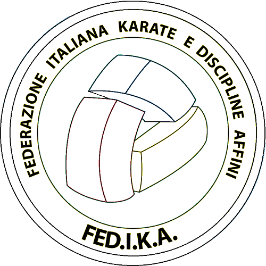 FEDERAZIONE ITALIANA KARATE E DISCIPLINE AFFINISegreteria nazionale: Via della Misericordia, 2756025 – Pontedera (PI) – Tel: 0587 56281                                                         MODULO DI TESSERAMENTO PER L’ANNO INSEGNANTE TECNICO		       NUOVO UFFICIALE DI GARA		                 RINNOVOCognome e Nome:Cognome e Nome:Cognome e Nome:Cognome e Nome:Tessera N°Tessera N°Luogo e Data di nascita:  Luogo e Data di nascita:  Luogo e Data di nascita:  Luogo e Data di nascita:  Regione: Regione: Indirizzo:Indirizzo:Indirizzo:Indirizzo:Indirizzo:Indirizzo:CAP:Città: Città: Telefono:Telefono:Telefono:Società di appartenenza:Società di appartenenza:Società di appartenenza:Professione:Professione:Professione:GRADO / QUALIFICAGRADO / QUALIFICALUOGO DI ACQUISIZIONELUOGO DI ACQUISIZIONELUOGO DI ACQUISIZIONEDATA DI ACQUISIZIONE1° DAN1° DAN2° DAN2° DAN3° DAN3° DAN4° DAN4° DAN5° DAN5° DAN6° DAN6° DAN7° DAN7° DAN8° DAN8° DAN9° DAN9° DANPRESIDENTE DI GIURIAPRESIDENTE DI GIURIAARBITRO NAZIONALEARBITRO NAZIONALEARBITRO INTERNAZIONALEARBITRO INTERNAZIONALEALLENATOREALLENATOREISTRUTTOREISTRUTTOREMAESTROMAESTROIl sottoscritto dichiara, sotto la propria responsabilità, di aver provveduto a formalizzare la propria posizione sanitaria come prescritto dalla legge e di essere in possesso del relativo certificato di idoneità.LUOGO E DATA                                                                                                   FIRMA DEL RICHIEDENTESi prega di compilare il modulo in tutte le sue parti. Se proveniente da altra organizzazione, allegare la documentazione comprovante il grado e la qualifica.Il sottoscritto dichiara, sotto la propria responsabilità, di aver provveduto a formalizzare la propria posizione sanitaria come prescritto dalla legge e di essere in possesso del relativo certificato di idoneità.LUOGO E DATA                                                                                                   FIRMA DEL RICHIEDENTESi prega di compilare il modulo in tutte le sue parti. Se proveniente da altra organizzazione, allegare la documentazione comprovante il grado e la qualifica.Il sottoscritto dichiara, sotto la propria responsabilità, di aver provveduto a formalizzare la propria posizione sanitaria come prescritto dalla legge e di essere in possesso del relativo certificato di idoneità.LUOGO E DATA                                                                                                   FIRMA DEL RICHIEDENTESi prega di compilare il modulo in tutte le sue parti. Se proveniente da altra organizzazione, allegare la documentazione comprovante il grado e la qualifica.Il sottoscritto dichiara, sotto la propria responsabilità, di aver provveduto a formalizzare la propria posizione sanitaria come prescritto dalla legge e di essere in possesso del relativo certificato di idoneità.LUOGO E DATA                                                                                                   FIRMA DEL RICHIEDENTESi prega di compilare il modulo in tutte le sue parti. Se proveniente da altra organizzazione, allegare la documentazione comprovante il grado e la qualifica.Il sottoscritto dichiara, sotto la propria responsabilità, di aver provveduto a formalizzare la propria posizione sanitaria come prescritto dalla legge e di essere in possesso del relativo certificato di idoneità.LUOGO E DATA                                                                                                   FIRMA DEL RICHIEDENTESi prega di compilare il modulo in tutte le sue parti. Se proveniente da altra organizzazione, allegare la documentazione comprovante il grado e la qualifica.Il sottoscritto dichiara, sotto la propria responsabilità, di aver provveduto a formalizzare la propria posizione sanitaria come prescritto dalla legge e di essere in possesso del relativo certificato di idoneità.LUOGO E DATA                                                                                                   FIRMA DEL RICHIEDENTESi prega di compilare il modulo in tutte le sue parti. Se proveniente da altra organizzazione, allegare la documentazione comprovante il grado e la qualifica.